AGENDA 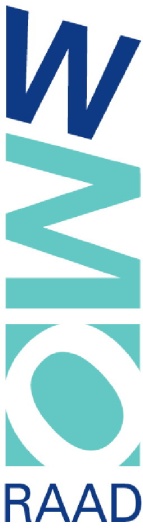 Wmo-raad HellendoornOpening en vaststellen agenda
Kennismaking met wethouder A. Dubbink
Mededelingen
Overzicht post en informatie (bijlage)
Concept-Notulen 16 mei 2022
Informatie van de gemeenteInformatie vanuit de aandachtsgebieden
- Nieuwe wet inburgering 
- Leerlingenvervoer
- Coach zelfstandig leven 
- Anders?Themabijeenkomst 
- Terugblik bijeenkomst 30 mei genderdysforie
- Nieuw onderwerpInformatie vanuit ouderenbonden, Cliëntenplatform/NetwerkRondvraag en sluiting en datum volgende vergadering 5 september